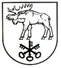 DZŪKIJOS KAIMO PLĖTROS PARTNERIŲ ASOCIACIJOS(DZŪKIJOS VVG)VISUOTINIO NARIŲ SUSIRINKIMOPROTOKOLAS2020-02-26 Nr. Lazdijai Susirinkimas įvyko 2020 m. vasario 26 d. 14.00 val. Lazdijuose.Susirinkimo pirmininkas – Edita Gudišauskienė, Dzūkijos kaimo plėtros partnerių asociacijos (Dzūkijos VVG) (toliau – Dzūkijos VVG) pirmininkė.Susirinkimo sekretorius – Edita Savukynaitė, Dzūkijos kaimo plėtros partnerių asociacijos (Dzūkijos VVG) (toliau – Dzūkijos VVG) viešųjų ryšių specialistė.Kvietimas dalyvauti visuotiniame narių susirinkime visiems Dzūkijos VVG  nariams buvo išsiųstas 2020 m. vasario 17 d. elektroniniu paštu. Dzūkijos kaimo plėtros partnerių asociacijoje (Dzūkijos VVG)  2020 m. vasario 26 d. buvo 53 nariai. Susirinkime dalyvavo 28 nariai, turintys balsavimo teisę. Kvorumas yra, susirinkimo sprendimai yra teisėti. Susirinkimo darbotvarkė:1. Dėl visuotinio narių susirinkimo pirmininko ir sekretoriaus rinkimo.2. Dėl visuotinio narių susirinkimo darbotvarkės pristatymo ir tvirtinimo.3. Dėl  Teizų kaimo ir kitų kaimų bendruomenės priėmimo į  Dzūkijos kaimo plėtros partnerių asociacijos (Dzūkijos VVG) narius.                             4. Dėl Aštriosios Kirsnos bendruomenės priėmimo į  Dzūkijos kaimo plėtros partnerių asociacijos (Dzūkijos VVG) narius.                                                                                                                                          5. Dėl Dzūkijos kaimo plėtros partnerių asociacijos (Dzūkijos VVG) 2019 m. veiklos ataskaitos ir jos tvirtinimo. 6. Dėl Dzūkijos kaimo plėtros partnerių asociacijos (Dzūkijos VVG)   2019 m. metinių finansinių ataskaitų rinkinio (veiklos rezultatų ataskaita, finansinės būklės ataskaita, finansinių ataskaitų aiškinamasis raštas) ir jo tvirtinimo.7. Dėl	 Dzūkijos kaimo plėtros partnerių asociacijos (Dzūkijos VVG) revizoriaus ataskaitos tvirtinimo.  8. Dėl poreikio patvirtinimo teikti projekto paraišką, paramai gauti pagal 2020 metų Nacionalinės paramos kaimo bendruomenių veiklai teikimo taisykles, veiklos sritis -  renginių organizavimas.9. Dėl Lazdijų rajono kaimo plėtros strategijos 2016-2023 metams įgyvendinimo pristatymo.10. Dėl Dzūkijos kaimo plėtros partnerių asociacijos (Dzūkijos VVG) valdybos nario rinkimo.11. Einamieji  klausimai.1. SVARSTYTA. Dėl visuotinio narių susirinkimo pirmininko ir sekretoriaus rinkimo.     Barčių kaimo bendruomenės pirmininkė Ramunė Janavičiūtė pasiūlė susirinkimo pirmininke Dzūkijos VVG pirmininkę Editą Gudišauskienę, susirinkimo sekretore Dzūkijos VVG viešųjų ryšių specialistę Editą Savukynaitę, o asmeniu, skaičiuojančiu balsus, Lazdijų turizmo informacijos centro direktorių Mantą Sabaliauską.NUTARTA:  Susirinkimo pirmininke išrinkta - Edita Gudišauskienė, susirinkimo sekretore - Edita Savukynaitė, skaičiuojančiu balsus – Mantas Sabaliauskas.Balsavo: už – 28 balsai, prieš – 0, susilaikė – 0. Nutarta vienbalsiai.2. SVARSTYTA. Dėl visuotinio narių susirinkimo darbotvarkės pristatymo ir tvirtinimo.Susirinkimo pirmininkė pristatė susirinkimo darbotvarkę: 1. Dėl visuotinio narių susirinkimo pirmininko ir sekretoriaus rinkimo.2. Dėl visuotinio narių susirinkimo darbotvarkės pristatymo ir tvirtinimo.3. Dėl  Teizų kaimo ir kitų kaimų bendruomenės priėmimo į  Dzūkijos kaimo plėtros partnerių asociacijos (Dzūkijos VVG) narius.                             4. Dėl Aštriosios Kirsnos bendruomenės priėmimo į  Dzūkijos kaimo plėtros partnerių asociacijos (Dzūkijos VVG) narius.                                                                                                                                          5. Dėl Dzūkijos kaimo plėtros partnerių asociacijos (Dzūkijos VVG) 2019 m. veiklos ataskaitos ir jos tvirtinimo. 6. Dėl Dzūkijos kaimo plėtros partnerių asociacijos (Dzūkijos VVG)   2019 m. metinių finansinių ataskaitų rinkinio (veiklos rezultatų ataskaita, finansinės būklės ataskaita, finansinių ataskaitų aiškinamasis raštas) ir jo tvirtinimo.7. Dėl	 Dzūkijos kaimo plėtros partnerių asociacijos (Dzūkijos VVG) revizoriaus ataskaitos tvirtinimo.  8. Dėl poreikio patvirtinimo teikti projekto paraišką, paramai gauti pagal 2020 metų Nacionalinės paramos kaimo bendruomenių veiklai teikimo taisykles, veiklos sritis -  renginių organizavimas.9. Dėl Lazdijų rajono kaimo plėtros strategijos 2016-2023 metams įgyvendinimo pristatymo.10. Einamieji  klausimai.Susirinkimo pirmininkė informavo, kad gautas Lazdijų rajono savivaldybės  2020 m. vasario 25 d. raštas Nr. 1-569 ,,Dėl informacijos pateikimo“, kuriuo pateikiamas 2020 m.  vasario 24 d. Lazdijų rajono savivaldybės  mero potvarkis  Nr. 7V-13 ,,Dėl Lazdijų rajono savivaldybės mero 2018 m. rugsėjo 5 d.  potvarkio Nr. 7V-80 ,,Dėl  atstovų delegavimo“ pakeitimo“ ir  pasiūlė įtraukti į darbotvarkę vieną papildomą klausimą ,,Dėl Dzūkijos kaimo plėtros partnerių asociacijos (Dzūkijos VVG) valdybos nario rinkimo“. Šį klausimą siūloma įtraukti  10 numeriu, o buvusį 10  numerį, pervadinti 11.NUTARTA: Patvirtinti susirinkimo darbotvarkę, išdėstant ją sekančiai:1. Dėl visuotinio narių susirinkimo pirmininko ir sekretoriaus rinkimo.2. Dėl visuotinio narių susirinkimo darbotvarkės pristatymo ir tvirtinimo.3. Dėl  Teizų kaimo ir kitų kaimų bendruomenės priėmimo į  Dzūkijos kaimo plėtros partnerių asociacijos (Dzūkijos VVG) narius.                             4. Dėl Aštriosios Kirsnos bendruomenės priėmimo į  Dzūkijos kaimo plėtros partnerių asociacijos (Dzūkijos VVG) narius.                                                                                                                                          5. Dėl Dzūkijos kaimo plėtros partnerių asociacijos (Dzūkijos VVG) 2019 m. veiklos ataskaitos ir jos tvirtinimo. 6. Dėl Dzūkijos kaimo plėtros partnerių asociacijos (Dzūkijos VVG)   2019 m. metinių finansinių ataskaitų rinkinio (veiklos rezultatų ataskaita, finansinės būklės ataskaita, finansinių ataskaitų aiškinamasis raštas) ir jo tvirtinimo.7. Dėl	 Dzūkijos kaimo plėtros partnerių asociacijos (Dzūkijos VVG) revizoriaus ataskaitos tvirtinimo.  8. Dėl poreikio patvirtinimo teikti projekto paraišką, paramai gauti pagal 2020 metų Nacionalinės paramos kaimo bendruomenių veiklai teikimo taisykles, veiklos sritis -  renginių organizavimas.9. Dėl Lazdijų rajono kaimo plėtros strategijos 2016-2023 metams įgyvendinimo pristatymo.10. Dėl Dzūkijos kaimo plėtros partnerių asociacijos (Dzūkijos VVG) valdybos nario rinkimo.11. Einamieji  klausimai.Balsavo: už – 28 balsai, prieš – 0, susilaikė – 0. Nutarta vienbalsiai. 3. SVARSTYTA. Dėl  Teizų kaimo ir kitų kaimų bendruomenės priėmimo į  Dzūkijos kaimo plėtros partnerių asociacijos (Dzūkijos VVG) narius. Susirinkimo pirmininkė informavo, kad š. m. sausio 6 d. yra gautas „Teizų kaimo ir kitų kaimų bendruomenės“ prašymas tapti Dzūkijos VVG nariu. Susirinkime dalyvavusi bendruomenės pirmininkė  Angelė Laukionienė pristatė bendruomenės veiklą, informavo, kad bendruomenė yra aktyvi ir veikianti, turinti daug planų.NUTARTA:Priimti Teizų kaimo ir kitų kaimų bendruomenę į Dzūkijos VVG narius.Balsavo: už – 28 balsai, prieš – 0, susilaikė – 0. Nutarta vienbalsiai.4. SVARSTYTA. Dėl Aštriosios Kirsnos bendruomenės priėmimo į Dzūkijos kaimo plėtros partnerių asociacijos (Dzūkijos VVG) narius.Susirinkimo pirmininkė informavo, kad š. m. sausio 8 d. yra gautas „Aštriosios Kirsnos bendruomenės“ prašymas tapti Dzūkijos VVG nariu. Susirinkime dalyvavusi bendruomenės pirmininkė Ramunė Kajokienė pristatė bendruomenės veiklą, informavo, kad bendruomenė yra aktyvi, turinti planų. NUTARTA:Priimti Aštriosios Kirsnos bendruomenę į Dzūkijos VVG narius.Balsavo: už – 28 balsai, prieš – 0, susilaikė – 0. Nutarta vienbalsiai.5. SVARSTYTA. Dėl Dzūkijos kaimo plėtros partnerių asociacijos (Dzūkijos VVG) 2019 m. veiklos ataskaitos ir jos tvirtinimo. Dzūkijos VVG pirmininkė  Edita Gudišauskienė pristatė Dzūkijos VVG 2019 m. veiklos ataskaitą. Susirinkimo pirmininkė pasiūlė patvirtinti 2019 m. veiklos ataskaitą.NUTARTA:Patvirtinti Dzūkijos kaimo plėtros partnerių asociacijos (Dzūkijos VVG) 2019 m. veiklos ataskaitą (pridedama).Balsavo: už – 28 balsai, prieš – 0, susilaikė – 0. Nutarta vienbalsiai.6. SVARSTYTA. Dėl Dzūkijos kaimo plėtros partnerių asociacijos (Dzūkijos VVG)   2019 m. metinių finansinių ataskaitų rinkinio (veiklos rezultatų ataskaita, finansinės būklės ataskaita, finansinių ataskaitų aiškinamasis raštas) ir jo tvirtinimo.Dzūkijos VVG projekto finansininkė Virginija Mazėtienė pristatė 2019 m. metinių finansinių ataskaitų rinkinį (veiklos rezultatų ataskaita, finansinės būklės ataskaita, finansinių ataskaitų aiškinamasis raštas).Susirinkimo pirmininkė pasiūlė patvirtinti 2019 m. metinių finansinių ataskaitų rinkinį.NUTARTA:Patvirtinti Dzūkijos kaimo plėtros partnerių asociacijos (Dzūkijos VVG) 2019 m. metinių finansinių ataskaitų rinkinį (veiklos rezultatų ataskaita, finansinės būklės ataskaita, finansinių ataskaitų aiškinamasis raštas) (pridedama).Balsavo: už – 28 balsai,  prieš – 0,  susilaikė – 0 balsai.   Nutarimas priimtas vienbalsiai.7. SVARSTYTA. Dėl Dzūkijos kaimo plėtros partnerių asociacijos (Dzūkijos VVG) revizoriaus ataskaitos tvirtinimo.Dzūkijos VVG pirmininkė Edita Gudišauskienė, informavo, kad Dzūkijos VVG revizorė Laimutė Markevičienė, šiuo metu negali dalyvauti susirinkime, bet yra parengusi ir pateikusi Dzūkijos VVG revizorės ataskaitą. Dzūkijos VVG projekto finansininkė Virginija Mazėtienė, pristatė revizorės ataskaitą. Susirinkimo pirmininkė pasiūlė patvirtinti Dzūkijos VVG revizorės ataskaitą.NUTARTA:Patvirtinti Dzūkijos VVG revizorės ataskaitą (pridedama).Balsavo: už – 28 balsai, prieš – 0, susilaikė – 0. Nutarta vienbalsiai.8. SVARSTYTA. Dėl poreikio patvirtinimo teikti projekto paraišką, paramai gauti pagal 2020 m. Nacionalinės paramos kaimo bendruomenių veiklai teikimo taisykles, veiklos sritis -  renginių organizavimas.              Pirmininkė Edita Gudišauskienė informavo, kad paskelbtas kvietimas teikti paraiškas pagal 2020 m. Nacionalinės paramos kaimo bendruomenių veiklai teikimo taisykles, patvirtintas Lietuvos Respublikos žemės ūkio ministro 2020 m. sausio 7 d. įsakymu Nr. 3D-7.Edita Gudišauskienė pakvietė Dzūkijos VVG viešųjų ryšių specialistę Editą Savukynaitę pristatyti projekto „Pabūkime kartu-2020“ idėją. Edita Savukynaitė pristatė projekto idėją – organizuoti 7-ąjį Lazdijų rajono kaimo bendruomenių sąskrydį „Pabūkime kartu – 2020“. Susirinkimo dalyviai pasiūlė sąskrydį organizuoti Metelių kaime, Metelio ežero pakrantėje. Taip pat buvo pasiūlyta ir sąskrydžio data, rugpjūčio 01 d. Vyko diskusija dėl sąskrydžio programos, tematikos, kas ir kaip galėtų prisidėti prie renginio organizavimo.   NUTARTA:                                                                                                                                                      1. Pritarti projekto  „Pabūkime kartu – 2020“ paraiškos teikimui finansavimui gauti pagal 2020 m. Nacionalinės paramos kaimo bendruomenių veiklai teikimo taisykles, Lietuvos Respublikos žemės ūkio ministro 2020 m. sausio 7 d. įsakymu Nr. 3D-7.Balsavo: už – 28 balsai,  prieš – 0,  susilaikė – 0 balsai.   Nutarimas priimtas vienbalsiai.   9. SVARSTYTA. Dėl Lazdijų rajono kaimo plėtros strategijos 2016-2023 metams įgyvendinimo pristatymo.Susirinkimo pirmininkė pristatė informaciją apie projektą „Lazdijų rajono kaimo plėtros strategijos 2016-2023 metams“, jo įgyvendinimo eigą, skirtą paramą vietoms projektams, įgyvendintus projektus, planuojamus skelbti kvietimus teikti paraiškas.Šiuo klausimu nutarimas nebuvo priimamas.10. SVARSTYTA. Dėl Dzūkijos kaimo plėtros partnerių asociacijos (Dzūkijos VVG) valdybos nario rinkimo.Susirinkimo pirmininkė pristatė, kad yra gautas Lazdijų rajono savivaldybės  2020 m. vasario 25 d. raštas Nr. 1-569 ,,Dėl informacijos pateikimo“, kuriuo pateikiamas 2020 m. vasario 24 d. Lazdijų rajono savivaldybės mero potvarkis Nr. 7V-13 ,,Dėl Lazdijų rajono savivaldybės mero 2018 m. rugsėjo 5 d. potvarkio Nr. 7V-80 ,,Dėl  atstovų delegavimo“ pakeitimo“, kuriuo vietos valdžios atstovu į Dzūkijos VVG valdybą  deleguojama Sonata Dumbliauskienė, Lazdijų rajono savivaldybės  mero patarėja, vietoje Daivos Ambrazevičienės, Lazdijų  rajono  savivaldybės tarybos narės. Susirinkimo pirmininkė pakvietė Lazdijų rajono savivaldybės merę Ausmą Miškinienę pristatyti, į Dzūkijos VVG valdybos narius deleguojamą Sonatą Dumbliauskienę. Susirinkimo pirmininkė pasiūlė balsuoti dėl Dzūkijos VVG nario rinkimo.NUTARTA:Išrinkti į Dzūkijos VVG valdybos narius, kaip vietos valdžios atstovą, Sonatą Dumbliauskienę, Lazdijų rajono savivaldybės mero patarėją, vietoje Daivos Ambrazevičienės, Lazdijų  rajono  savivaldybės tarybos narės.Balsavo: už – 28 balsai, prieš – 0, susilaikė – 0. Nutarta vienbalsiai.11. SVARSTYTA. Einamieji klausimai. Buvo aptarti bendrieji veiklos klausimai:  svetainės http://www.lazdijubendruomenes.lt  išlaikymo aktualumas, Sutarties dėl muzikos naudojimo su Lietuvos gretutinių teisių asociacija     (AGATA) aktualumas, 2020 m. įvairių veiklų organizavimas. Šiuo klausimu nutarimas nebuvo priimamas.Posėdžio  pirmininkas                                                                 Edita Gudišauskienė                               Posėdžio  sekretorius                                                                    Edita Savukynaitė               